 Новогодние Выходные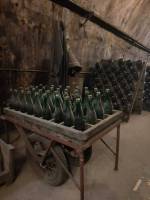 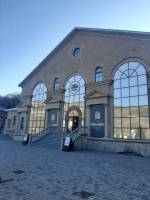 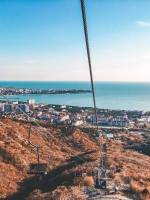 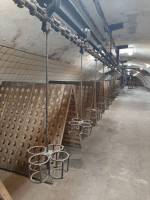 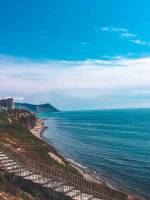 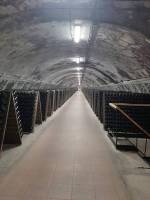 Дата тура:31 декабря - 3 январяПродолжительность:4 дня/3 ночиОписание:Самое время определиться, как и где встретить Новый год! Если вы верите в пословицу «Как Новый год встретишь, так его и проведешь» и хотите в следующем году много путешествовать, следует провести зимние каникулы соответственно – в поездке. Предлагаем отметить этот праздник - на море!Программа тура:1 День:
Встреча в аэропорту г. Анапа. Трансфер в гостиницу
Свободный день
С Новым Годом и шампанское каждому гостю!
* дополнительно возможно бронирование Новогоднего банкета в одном из ресторанов/кафе города

2 День:
Завтрак.
Свободный день.

3 День:
Завтрак.
Трансфер в село Абрау-Дюрсо
Посещение исторического комплекса «Абрау – Дюрсо» с экскурсией и дегустацией.
Именно здесь Вы станете свидетелем процесса рождения шампанского и узнаете, что же означают таинственные французские слова: «Кюве», «Ремюаж», «Дегоржаж», и в чем отличие классического способа производства от Charmat, познакомитесь с современным производством, а во время дегустации приобретете навыки профессиональных дегустаторов вина.
- просмотр кинофильма об истории «Абрау-Дюрсо»;
- посещение старинных погребов, возведенных в конце XIX-ого века;
- посещение современного производства и советских тоннелей;
- дегустация 5 образцов игристых вин;
- посещение фирменного магазина;
- посещение Галереи света Абрау.
Ужин в центре «Абрау – Дюрсо» (по желанию, за доп. плату). Предлагаем ознакомиться заведениями и выбрать понравившийся формат. Надеемся, что вся палитра кухни придется вам по вкусу!
Ресторан «Вилла Роз», Ресторан «Империал», Фудкорт в Абрау-Дюрсо, Столовая № 1, Кафе «БуфетЪ», Кондитерская «Абрау-Дюрсо».
Возвращение в Анапу.

4 День:
Завтрак. Освобождение номеров
Трансфер в аэропорт.Проживание:В стоимость входит:- комплимент от компании
- трансфер (а/п – отель – а/п)
- размещение в 1-2-местных номерах с удобствами
- транспортное обслуживание в 3 день
- экскурсия с дегустацией в комплексе «Абрау-Дюрсо»Стоимость тура на 1 человека:При 1-местном размещении(дл группы) – 20 500 руб./чел.
При группе до 1-3 человек:
При 2-местном размещении - 13 250 руб./чел.
При группе до 4-5 человек:
При 2-местном размещении - 9 750 руб./чел.
При группе 6 и более человек:
При 2-местном размещении - 8 650 руб./чел.Необходимые документы для поездки:Паспорт, медицинский полис.